上投摩根日本精选股票型证券投资基金（QDII）2019年第4季度报告2019年12月31日基金管理人：上投摩根基金管理有限公司基金托管人：中国银行股份有限公司报告送出日期：二〇二〇年一月二十日§1  重要提示基金管理人的董事会及董事保证本报告所载资料不存在虚假记载、误导性陈述或重大遗漏，并对其内容的真实性、准确性和完整性承担个别及连带责任。 基金托管人中国银行股份有限公司根据本基金合同规定，于2020年1月17日复核了本报告中的财务指标、净值表现和投资组合报告等内容，保证复核内容不存在虚假记载、误导性陈述或者重大遗漏。 基金管理人承诺以诚实信用、勤勉尽责的原则管理和运用基金资产，但不保证基金一定盈利。 基金的过往业绩并不代表其未来表现。投资有风险，投资者在作出投资决策前应仔细阅读本基金的招募说明书。 本报告中财务资料未经审计。本报告期自2019年10月1日起至12月31日止。§2  基金产品概况§3  主要财务指标和基金净值表现3.1 主要财务指标单位：人民币元注：本期已实现收益指基金本期利息收入、投资收益、其他收入(不含公允价值变动收益)扣除相关费用后的余额，本期利润为本期已实现收益加上本期公允价值变动收益。 上述基金业绩指标不包括持有人认购或交易基金的各项费用（例如，开放式基金的申购赎回费、红利再投资费、基金转换费等），计入费用后实际收益水平要低于所列数字。3.2 基金净值表现本报告期基金份额净值增长率及其与同期业绩比较基准收益率的比较3.2.2　自基金合同生效以来基金累计份额净值增长率变动及其与同期业绩比较基准收益率变动的比较上投摩根日本精选股票型证券投资基金（QDII）累计份额净值增长率与业绩比较基准收益率历史走势对比图（2019年7月31日至2019年12月31日）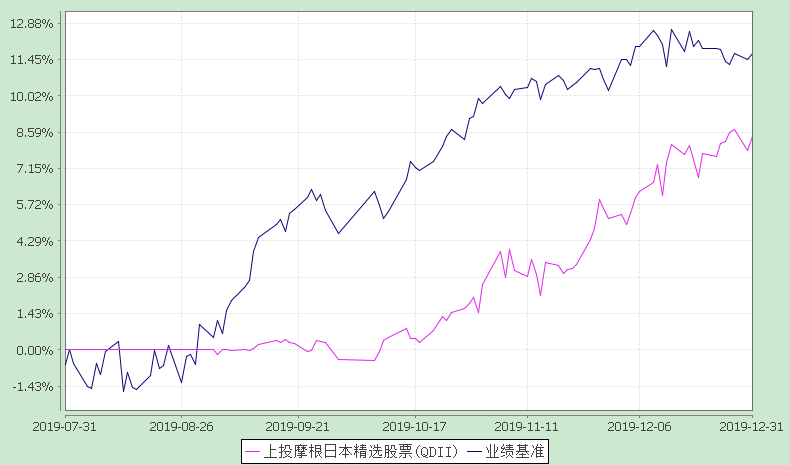 注：本基金合同生效日为2019年7月31日，图示时间段为2019年7月31日至2019年12月31日。本基金建仓期自2019年7月31日至2020年1月30日，本基金本报告期内仍处于建仓期。§4  管理人报告4.1 基金经理（或基金经理小组）简介注：1. 任职日期和离任日期均指根据公司决定确定的聘任日期和解聘日期。2. 张军先生为本基金首任基金经理，其任职日期为本基金基金合同生效之日；3. 证券从业的含义遵从行业协会《证券业从业人员资格管理办法》的相关规定。4.2 境外投资顾问为本基金提供投资建议的主要成员简介4.3管理人对报告期内本基金运作遵规守信情况的说明在本报告期内，基金管理人不存在损害基金份额持有人利益的行为，勤勉尽责地为基金份额持有人谋求利益。基金管理人遵守了《证券投资基金法》及其他有关法律法规、《上投摩根日本精选股票型证券投资基金（QDII）基金合同》的规定。基金经理对个股和投资组合的比例遵循了投资决策委员会的授权限制，基金投资比例符合基金合同和法律法规的要求。4.4 公平交易专项说明4.4.1公平交易制度的执行情况报告期内，本公司继续贯彻落实《证券投资基金管理公司公平交易制度指导意见》等相关法律法规和公司内部公平交易流程的各项要求，严格规范境内上市股票、债券的一级市场申购和二级市场交易等活动，通过系统和人工相结合的方式进行交易执行和监控分析，以确保本公司管理的不同投资组合在授权、研究分析、投资决策、交易执行、业绩评估等投资管理活动相关的环节均得到公平对待。对于交易所市场投资活动，本公司执行集中交易制度，确保不同投资组合在买卖同一证券时，按照时间优先、比例分配的原则在各投资组合间公平分配交易量；对于银行间市场投资活动，本公司通过对手库控制和交易室询价机制，严格防范对手风险并检查价格公允性；对于申购投资行为，本公司遵循价格优先、比例分配的原则，根据事前独立申报的价格和数量对交易结果进行公平分配。报告期内，通过对不同投资组合之间的收益率差异比较、对同向交易和反向交易的交易时机和交易价差监控分析，未发现整体公平交易执行出现异常的情况。4.4.2异常交易行为的专项说明报告期内，通过对交易价格、交易时间、交易方向等的分析，未发现有可能导致不公平交易和利益输送的异常交易行为。所有投资组合参与的交易所公开竞价同日反向交易成交较少的单边交易量超过该证券当日成交量的5%的情形：无。4.5 报告期内基金的投资策略和业绩表现说明4.5.1报告期内基金投资策略和运作分析日本精选基金于2019年7月底正式成立，整个第四季度正处于建仓期内。考虑到历史上的大部分时期内弱势日元对促进日本经济有利，进而有利于日股上涨，自从基金购汇日元汇出境外进行投资开始，就通过与托管行签订远期外汇协议规避日元兑人民币汇率贬值可能对基金净值的负面影响。基金卖出日元外汇远期也使得基金放弃了日元升值对基金净值的正贡献。日本股市正在经历着结构性改革，老龄少子化、5G技术应用、高端制造的优势地位将赋予相关日本上市公司未来增长的机会。然而，相比美欧、日本股市的研究覆盖明显不足，这就为自下而上研究个股，发掘不为大众所知的投资机会，创造高于指数的超额收益提供了空间。本基金通过自主研究，从质量、动能和成长性三方面要素考量，投资未来有长期增长潜力的日本上市公司。展望后市，日本是受到全球经济增长影响较明显的国家。目前，我们注意到疲软已久的全球制造业出现了止跌企稳的迹象，加上中美达成“第一阶段”贸易协议，英国有望在年1月底“有协议脱欧”，萦绕在资本市场上的几大风险事件都向着好的方向有所进展，这些因素的边际改善为一季度的投资奠定了良好的宏观环境，预计未来投资者对权益资产的偏好也随之提升。4.5.2报告期内基金的业绩表现本报告期日本精选份额净值增长率为:8.84%，同期业绩比较基准收益率为:6.76%。4.6报告期内基金持有人数或基金资产净值预警说明无。§5  投资组合报告5.1 报告期末基金资产组合情况5.2 报告期末在各个国家（地区）证券市场的股票及存托凭证投资分布注：国家（地区）类别根据其所在的证券交易所确定，ADR、GDR按照存托凭证本身挂牌的证券交易所确定。5.3 报告期末按行业分类的股票及存托凭证投资组合注：行业分类标准：MSCI5.4 报告期末按公允价值占基金资产净值比例大小排序的前十名股票及存托凭证投资明细5.5 报告期末按债券信用等级分类的债券投资组合本基金本报告期末未持有债券。5.6 报告期末按公允价值占基金资产净值比例大小排名的前五名债券投资明细本基金本报告期末未持有债券。5.7 报告期末按公允价值占基金资产净值比例大小排名的前十名资产支持证券投资明细本基金本报告期末未持有资产支持证券。5.8 报告期末按公允价值占基金资产净值比例大小排名的前五名金融衍生品投资明细5.9报告期末按公允价值占基金资产净值比例大小排序的前十名基金投资明细本基金本报告期末未持有基金。5.10 投资组合报告附注5.10.1报告期内本基金投资的前十名证券的发行主体本期没有出现被监管部门立案调查，或在报告编制日前一年内受到公开谴责、处罚的情形。5.10.2报告期内本基金投资的前十名股票中没有在基金合同规定备选股票库之外的股票。5.10.3其他资产构成5.10.4报告期末持有的处于转股期的可转换债券明细本基金本报告期末未持有处于转股期的可转换债券。5.10.5 报告期末前十名股票中存在流通受限情况的说明本基金本报告期末前十名股票中不存在流通受限情况。5.10.6投资组合报告附注的其他文字描述部分因四舍五入原因,投资组合报告中分项之和与合计可能存在尾差。§6  开放式基金份额变动单位：份§7  基金管理人运用固有资金投资本基金情况7.1 基金管理人持有本基金份额变动情况单位：份§8 备查文件目录8.1 备查文件目录1.中国证监会准予上投摩根日本精选股票型证券投资（QDII）基金募集注册的文件2.《上投摩根日本精选股票型证券投资基金（QDII）基金合同》3.《上投摩根日本精选股票型证券投资基金（QDII）托管协议》4.法律意见书5.基金管理人业务资格批件、营业执照6.基金托管人业务资格批件、营业执照7.《上投摩根基金管理有限公司开放式基金业务规则》8.中国证监会要求的其他文件8.2 存放地点基金管理人或基金托管人住所。8.3 查阅方式投资者可在营业时间免费查阅，也可按工本费购买复印件。上投摩根基金管理有限公司二〇二〇年一月二十日基金简称上投摩根日本精选股票(QDII)基金主代码007280交易代码007280基金运作方式契约型开放式基金合同生效日2019年7月31日报告期末基金份额总额131,460,899.73份投资目标本基金主要投资于日本上市公司股票，在严格控制风险的前提下追求超越业绩比较基准的回报。投资策略本基金将综合分析和持续跟踪日本市场情况，企业基本面、竞争优势等多方面因素，精选优秀的日本企业进行配置以构建股票投资组合。同时，本基金将结合股票、债券等各类资产风险收益特征，确定合适的资产配置比例。个股选择方面，本基金通过对上市公司的财务状况、业绩持续性、公司治理三个方面的分析对公司投资价值进行评估，主要投资于财务状况良好，业绩增长具有可持续性，公司治理结构合理的公司。根据上述精选出的个股，结合各项定量和定性指标挑选出最具上涨潜力的标的自下而上构建投资组合。业绩比较基准本基金的业绩比较基准：90%×东京证券交易所股价总指数收益率+ 10%×税后银行活期存款收益率风险收益特征本基金属于股票型基金产品，预期风险和收益水平高于混合型基金、债券型基金和货币市场基金。本基金风险收益特征会定期评估并在公司网站发布，请投资者关注。基金管理人上投摩根基金管理有限公司基金托管人中国银行股份有限公司境外投资顾问英文名称JPMORGAN ASSET MANAGEMENT (ASIA PACIFIC) LIMITED境外投资顾问中文名称摩根资产管理（亚太）有限公司境外资产托管人英文名称Bank of China (Hong Kong) Limited境外资产托管人中文名称中国银行(香港)有限公司主要财务指标报告期(2019年10月1日-2019年12月31日)1.本期已实现收益6,849,766.792.本期利润16,764,246.793.加权平均基金份额本期利润0.08904.期末基金资产净值142,529,232.565.期末基金份额净值1.0842阶段净值增长率①净值增长率标准差②业绩比较基准收益率③业绩比较基准收益率标准差④①-③②-④过去三个月8.84%0.58%6.76%0.50%2.08%0.08%姓名职务任本基金的基金经理期限任本基金的基金经理期限证券从业年限说明姓名职务任职日期离任日期证券从业年限说明张军本基金基金经理、投资董事2019-07-31-27年基金经理张军先生，毕业于上海复旦大学。曾担任上海国际信托有限公司国际业务部经理，交易部经理。2004年6月加入上投摩根基金管理有限公司，先后担任交易部总监、投资经理、基金经理、投资组合管理部总监、投资绩效评估总监、国际投资部总监、组合基金投资部总监，现担任投资董事。2008年3月起担任上投摩根亚太优势混合型证券投资基金基金经理，自2012年3月起同时担任上投摩根全球天然资源混合型证券投资基金基金经理，自2016年12月起同时担任上投摩根全球多元配置证券投资基金基金经理，自2018年10月起担任上投摩根欧洲动力策略股票型证券投资基金（QDII）基金经理，自2019年7月起同时担任上投摩根日本精选股票型证券投资基金（QDII）基金经理。姓名在境外投资顾问所任职务证券从业年限说明水泽祥一摩根资产管理(亚太)基金经理、日本股票国家专家，新兴市场和亚太地区股票团队日本团队负责人27年日本早稻田大学政治科学和经济学士、加拿大西蒙弗雷泽大学硕士序号项目金额(人民币元)占基金总资产的比例(%)1权益投资135,741,846.0486.13其中：普通股135,741,846.0486.13存托凭证--优先股--房地产信托--2基金投资--3固定收益投资--其中：债券--资产支持证券--4金融衍生品投资2,013,541.401.28其中：远期2,013,541.401.28期货--期权--权证--5买入返售金融资产--其中：买断式回购的买入返售金融资产--6货币市场工具--7银行存款和结算备付金合计9,197,736.705.848其他各项资产10,651,883.826.769合计157,605,007.96100.00国家（地区）公允价值(人民币元)占基金资产净值比例（％）日本135,741,846.0495.24合计135,741,846.0495.24行业类别公允价值（人民币元）占基金资产净值比例（％）电子设备、仪器和元件20,096,709.5214.10娱乐13,111,162.489.20化学制品10,388,167.577.29个人用品8,235,102.275.78专营零售6,768,327.544.75家庭耐用消费品5,928,756.074.16综合金融服务5,083,416.873.57资本市场4,668,889.403.28媒体4,449,683.243.12机械制造4,443,825.783.12建筑产品4,296,389.533.01建筑与工程4,241,012.822.98保险3,960,636.562.78信息技术服务3,600,736.002.53互动媒体与服务3,312,669.432.32房地产管理和开发3,187,554.332.24制药3,087,080.292.17半导体产品与设备2,969,379.952.08专业服务2,834,132.861.99休闲设备与用品2,417,029.121.70综合消费者服务2,139,786.681.50综合电信业务2,031,878.671.43经销商1,947,701.711.37生物科技1,937,960.641.36多元化零售1,900,124.271.33商业银行1,889,088.661.33软件1,597,663.981.12电气设备1,469,302.931.03石油、天然气与消费用燃料998,733.530.70容器与包装790,244.470.55商业服务与商业用品650,415.220.46酒店、餐馆与休闲596,384.320.42互联网与直销零售415,373.410.29医疗保健技术296,525.920.21合计135,741,846.0495.24序号公司名称（英文）公司名称（中文）证券代码所在证券市场所属国家（地区)数量（股）公允价值（人民币元）占基金资产净值比例（％）1Kao Corp.花王4452东京证券交易所日本12,600.007,287,539.495.112Nintendo Co., Ltd.任天堂7974东京证券交易所日本2,200.006,199,295.124.353Sony Corporation索尼6758东京证券交易所日本12,500.005,928,756.074.164Shin-Etsu Chemical Co Ltd信越化学工业4063东京证券交易所日本7,600.005,873,866.424.125FAST RETAILING CO., LTD.迅销9983东京证券交易所日本1,400.005,831,826.004.096ORIX Corporation欧力士株式会社8591东京证券交易所日本43,800.005,083,416.873.577Hitachi,Ltd.日立6501东京证券交易所日本16,300.004,832,327.933.398CyberAgent, Inc.-4751东京证券交易所日本18,200.004,449,683.243.129Taiyo Yuden Co., Ltd.太阳诱电株式会社6976东京证券交易所日本20,100.004,321,671.453.0310Keyence Corporation基恩士6861东京证券交易所日本1,700.004,193,339.242.94序号衍生品类别衍生品名称公允价值(人民币元)占基金资产净值比例（%）1远期外汇远期2,013,541.401.41序号名称金额(人民币元)1存出保证金124,215.932应收证券清算款6,371,603.883应收股利100,008.264应收利息5,048.305应收申购款1,487,567.456其他应收款2,563,440.007待摊费用-8其他-9合计10,651,883.82报告期期初基金份额总额217,670,921.66报告期基金总申购份额21,114,886.06减：报告期基金总赎回份额107,324,907.99报告期基金拆分变动份额-报告期期末基金份额总额131,460,899.73报告期期初管理人持有的本基金份额20,002,600.00报告期期间买入/申购总份额-报告期期间卖出/赎回总份额-报告期期末管理人持有的本基金份额20,002,600.00报告期期末持有的本基金份额占基金总份额比例（%）15.22